February 2014 – for immediate release 		Further information: Chris Pockett, +44 1453 524133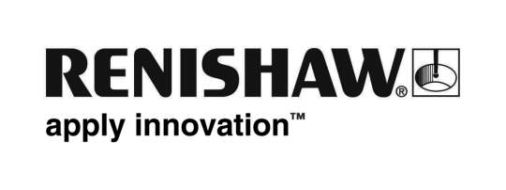 Renishaw and Mazak hit the mark with manufacturing seminarRenishaw, the metrology specialists, and Mazak, the global machine tool manufacturer saw high levels of interest from delegates at their recent Hitting the Mark seminar. Over 100 delegates attended the event, which was held at Yamazaki Mazak’s European Headquarters in Worcester, UK, over two days in February.Experts from Renishaw delivered presentations on two major products: the Equator™ versatile gauging system, and the SPRINT™ contact scanning system for machine tools. These were followed by an introduction to probing, including an overview of Renishaw’s process control strategy, and a talk on advanced usage and application of probing.Delegates visited Mazak’s European Technology Centre to see product demonstrations of both Renishaw and Mazak products, including the SPRINT system on a Mazak INTEGREX i-200ST, and a robot cell with an Equator gauge. An informal structure gave delegates the opportunity to question product and subject matter experts from both companies about their own specific applications.A highlight of the day was Mazak’s factory tour, where delegates were able to see how the company manufactures its products using its own machine tools. Recordings of the presentations have been made available for those who were unable to attend, and can be viewed at www.renishaw.com/hittingthemark2014.-ENDS-